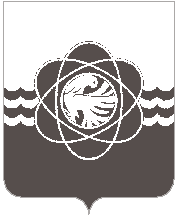 48 сессии пятого созываот 19.12.2022 № 307В соответствии со статьей 26 Устава муниципального образования «город Десногорск» Смоленской области, руководствуясь пунктом 2.3 Положения о порядке владения, пользования и распоряжения муниципальным имуществом муниципального образования «город Десногорск» Смоленской области, утвержденного решением Десногорского городского Совета от 24.04.2012 № 620, рассмотрев обращение Администрации муниципального образования  «город Десногорск» Смоленской области от 15.12.2022 № 12942, Десногорский городской СоветР Е Ш И Л:1. Принять от Департамента Смоленской области по образованию и науке в собственность муниципального образования «город Десногорск» Смоленской области объекты движимого имущества для общеобразовательных учреждений:2. Настоящее решение опубликовать в газете «Десна».О принятии в собственность муниципального образования «город Десногорск» Смоленской области объектов движимого имущества  для общеобразовательных учреждений№п/пНаименование товараСерийный номерЦена за единицу, руб.Ко-во, шт.Сумма, руб.МФУ Pantum M6550NWСЕ4Е100214СЕ4Е099540СЕ4Е099690СЕ4Е095440СЕ4Е096416СЕ4Е095457СЕ4Е099550СЕ4Е095434СЕ4Е09957024062,819216565,29Председатель Десногорского городского Совета                                     А.А. ТерлецкийГлава     муниципального      образования «город Десногорск» Смоленской области                                                 А.А. Новиков 